Seed Dissection Lab SheetQuestion:  What is inside a seed?  Write a hypothesis.________________________________________________________________________________________________________________________________________________Dry Seed ObservationLook carefully at the pinto bean.  Examine it with a hands lens.2.  Describe what you see.  ________________________________________________________________________________________________________________________________________________________________________________________________________________________________________________________________________________________________Soaked Seed ObservationUse a hand lens to examine the soaked pinto bean.  Compare the soaked bean to the dry bean.  What differences do you see?________________________________________________________________________________________________________________________________Carefully remove the outside covering of the soaked bean.  Gently pull apart the two halves of the seed.  Examine each half with a hands lens.    What do you inside the seed?  _______________________________________________________________________________________________________Draw what you see inside the bean.Label the parts of a seed: seed coat, baby plant (embryo), seed food (cotelydon), root, weak spot.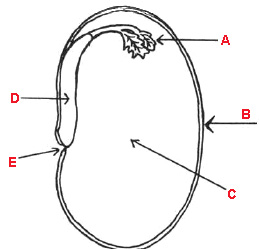 Plant Growth Lab SheetQuestion: What does a plant need to grow.  Write a hypothesis.________________________________________________________________________________________________________________________________________________________________________________________________________________________________________________________________________________________________HOEEECseeds.doc2/8/10